Рекомендации по работе с презентацией к классному часу«Опасности массовых мероприятий» для обучающихся 9-11 классов.Цель: формирование ответственного отношения к жизни, развитие активной гражданской позиции.Задачи: формирование навыков культуры безопасного поведения в различных сферах жизнедеятельности;расширение представлений обучающихся об опасностях возникающих при массовом скоплении людей; расширение знаний о правилах и мерах безопасности при посещении массовых мероприятий.Методический материал носит рекомендательный характер; учитель, принимая во внимание особенности каждого класса, может варьировать вопросы, их количество, менять этапы занятия.СлайдКомментарии для учителя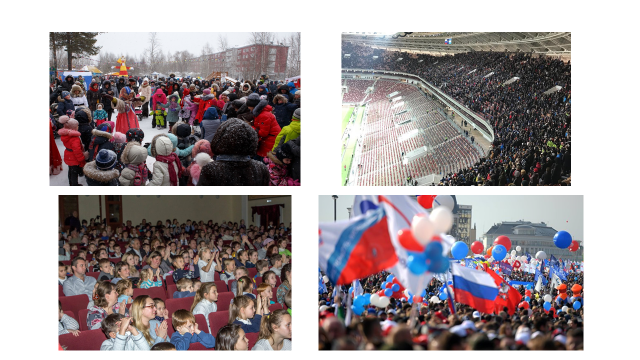 Учитель: предлагает ознакомится ученикам с видеороликом массового мероприятия:https://www.youtube.com/watch?v=IFjb33UnvGY Вопросы:К какому типу мероприятий можно отнести показанное в видеосюжете?Охарактеризуйте типичные признаки массовых мероприятий.Какие положительные стороны и возможные опасности массовых мероприятий вы можете назвать?Попробуйте сформулировать тему классного часа.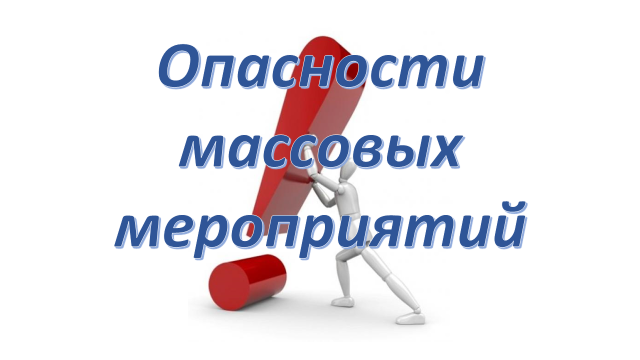 Тема классного часа.Опасности массовых мероприятий.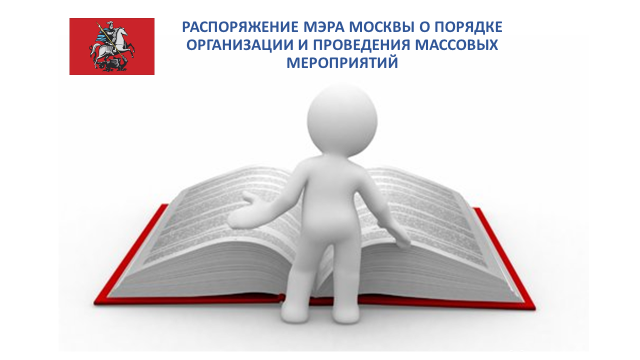 Учитель: предлагает ознакомится классу с извлечением из распоряжения мэра Москвы о порядке организации и проведения массовых мероприятий. (карточка №1)Для учителя: ссылка на документ https://www.mos.ru/authority/documents/doc/14275220/Вопросы:Какие мероприятия, направленные на обеспечение безопасности, проводятся до и во время проведения массового мероприятия?Какие обязанности налагаются на посетителей массовых мероприятий?Чем обусловлены запретительные меры для посетителей массовых мероприятий? (Охарактеризуйте 2-3 меры, к чему их несоблюдение может привести?)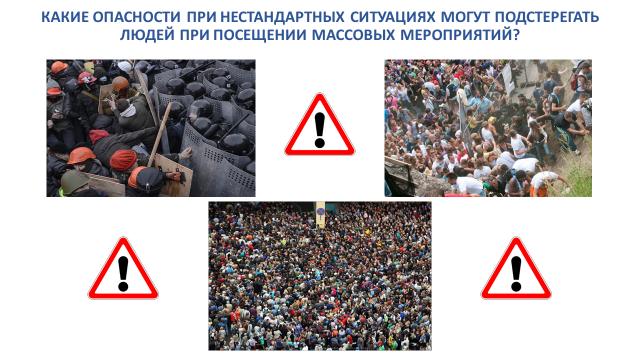 Учитель: Даже при соблюдении мер безопасности и правил поведения есть возможность возникновения нестандартных ситуаций. Учитель: предлагает перечислить возможные нестандартные ситуации.Учитель: Какие опасности, при нестандартных ситуациях, могут возникнуть при посещении массовых мероприятий?Порассуждайте:- Что может послужить причиной паники? - Что может послужить причиной агрессивного поведения людей в месте массового скопления?Для учителя: При большом скоплении людей начинают действовать законы толпы и возможно возникновение паники. (Паника - это состояние сильного страха перед реальной или предполагаемой угрозой). Большинство людей в состоянии паники не в состоянии адекватно оценить обстановку и могут стать опасными друг для друга (толкнуть, затоптать и т.д.).
Так же возможно агрессивное поведение толпы. (агрессивные спортивные фанаты, митингующие). При попадании в агрессивную толпу, возможно нанесение увечий, если толпа посчитает, что вы не разделяете их действия.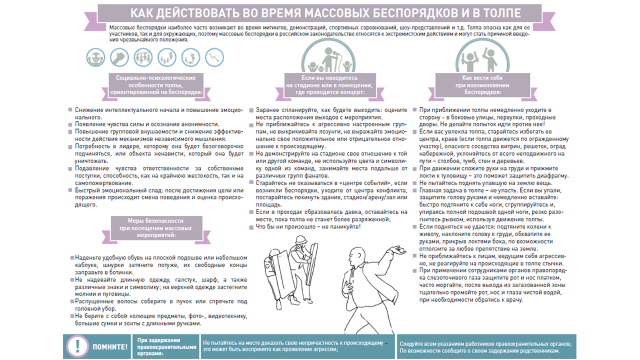 Учитель: предлагает ознакомиться с памяткой и выполнить задание.Для учителя: Сайт МЧС России.http://www.mchs.gov.ru/dop/info/individual/Bitovie_CHS/item/7746305 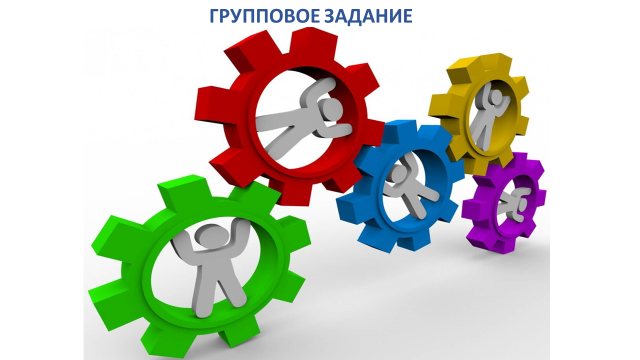 Учитель: делит класс 5 групп. Каждая группа получает карточку (карточка №2) на которой описана ситуация. Каждая группа обсуждает, а потом представляет всему классу правила и порядок поведения в данной ситуации.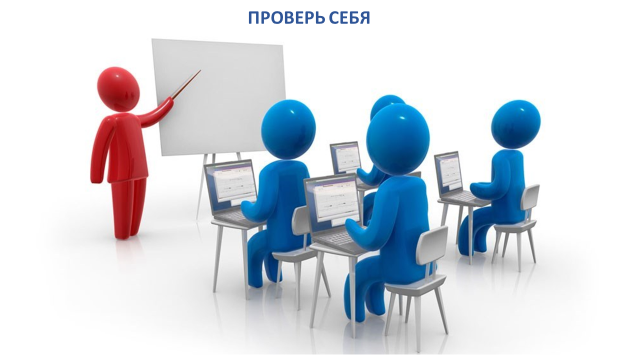 Учитель: предлагает проверить знания, которые ученики получили во время классного часа.Учитель раздает листы для записи каждому ученику. Далее учитель читает высказывания, а ученики в карточках отмечают согласны они с высказыванием или нет, ставя «+» или «-».Учитель:1) Собираясь на концерт надо надеть длинный шарф и обувь на высоких каблуках.2) Не брать с собой длинные зонты, большие сумки.3) При малейшей угрозе немедленно покинуть опасное место.4) На концерте лучше всего сидеть как можно дальше от выхода.5) На массовые мероприятия нужно приходить с небольшим опозданием, чтобы избежать давки.6) При попадании в агрессивную толпу пытаться всех успокоить.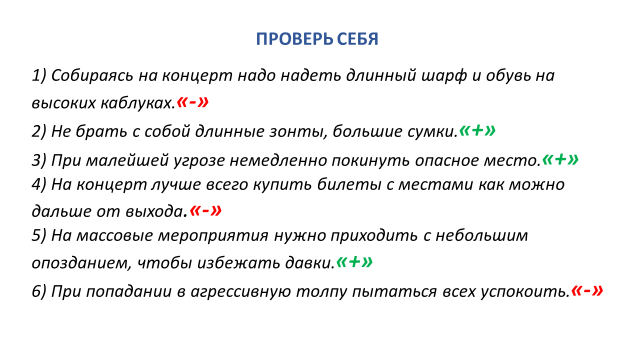 После выполнения работы открывается образец для проверки.Учитель:Проверьте свои результаты. У кого были ошибки? В каком высказывании? (Ответы учащихся.)Сделайте выводы по теме занятия.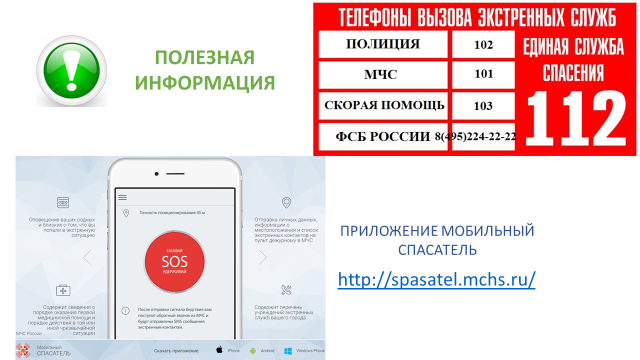 Полезная информация.Приложение «Мобильный спасатель» https://www.youtube.com/watch?v=euGkTxcYNYo Важно! Данное приложение не является заменой звонка в службу спасения 112. Сначала нужно позвонить 112 или по номерам вызова экстренных служб и только после этого посылать сигнал SOS через приложение.Для учителя: основные возможности приложения «Мобильный спасатель»: - уведомление МЧС и ваших родных и близких о том, что вы попали в экстренную ситуацию.- система отправляет бесплатные смс вашим близким и сообщение в МЧС с вашими координатами и ссылкой на карту.- служба МЧС по возможности перезвонит вам на телефон для уточнения информации.- справочник по первой помощи.- справочник больниц и пожарных частей.